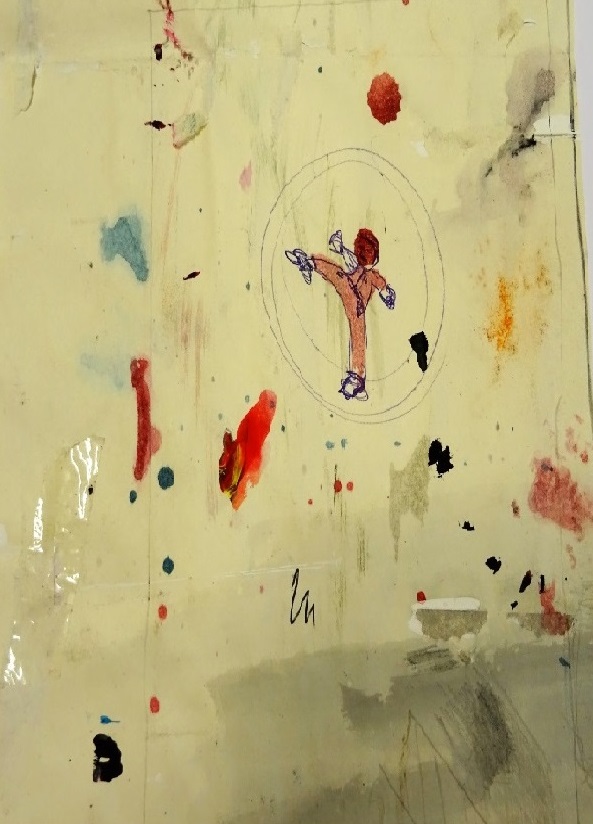    La Galerie Associative Art Actuel propose des expositions individuelles et                                collectives ainsi qu’un salon de dessin.Le Salon de dessin 2018 aura lieu du 17 au 30 mars, il attire un grand nombre de visiteurs et amateurs d’art. Notre galerie se situe dans le quartier touristique de Béziers au milieu des musées et d’autres galeries, elle est spacieuse et lumineuse. Les artistes désireux d’exposer sont invités à nous contacter par mailgalerieartactuel@gmail.comblog : galerieartactuel.over-blog.com